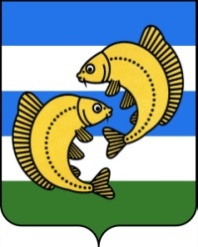 Курганская областьЧастоозерский муниципальный округДума Частоозерского муниципального округаРЕШЕНИЕот «_____»___________   2022 года       №  _______   с. ЧастоозерьеО правопреемстве органов местного самоуправленияЧастоозерского муниципального округаВ соответствии с Гражданским кодексом Российской Федерации, Трудовым кодексом Российской Федерации, частью 5 статьи 34 Федерального закона от 6 октября 2003 года № 131-ФЗ «Об общих принципах организации местного самоуправления в Российской Федерации», Федеральным законом от 2 марта 2007 года №25-ФЗ «О муниципальной службе в Российской Федерации», Законом Курганской области от 29 декабря 2021 года №176 "О преобразовании муниципальных образований путем объединения всех поселений, входящих в состав Частоозерского района Курганской области, во вновь образованное муниципальное образование - Частоозерский муниципальный округ Курганской области и внесении изменений в некоторые законы Курганской области", Дума Частоозерского муниципального округа  РЕШИЛА:1. Утвердить Положение о порядке правопреемства органов местного самоуправления Частоозерского муниципального округа согласно приложению к настоящему решению.2.Обнародовать настоящее решение в местах официального обнародования муниципальных нормативных правовых актов.3. Настоящее решение вступает в силу после  его  обнародования и распространяется на правоотношения, возникшие со дня формирования соответствующих органов местного самоуправления Частоозерского муниципального округа.Председатель  Думы Частоозерского муниципального округа                                            В.А. ИсаковГлава  Частоозерского  района                                                      П.А. Перепечин                Глава Беляковского сельсовета                                                  М.А. БольшаковаГлава Бутыринского сельсовета                                                   Е.Ю. СередкинаГлава Восточного сельсовета                                                    Н.А. ПодкарытоваГлава Долговского сельсовета                                                      О.Н. КолмаковаГлава Новотроицкого сельсовета                                                 Н.Ф. КузьменкоГлава Сивковского сельсовета                                                        Е.Н. МальцеваГлава Частоозерского сельсовета                                                  В.А. Битюцких       Приложение к решению Думы Частоозерского муниципального округа от«____»__________2022 года № ____  «О правопреемстве органов местного самоуправления Частоозерского муниципального округа»Положениео порядке правопреемства органов местного самоуправления Частоозерского муниципального округаI. Общие положения           1. Настоящее Положение определяет порядок правопреемства органов местного самоуправления Частоозерского муниципального округа  (далее – вновь образованное муниципальное образование) по вопросам, входившим в компетенцию органов местного самоуправления Частоозерского района, Беляковского сельсовета,  Бутыринского сельсовета, Восточного сельсовета, Долговского сельсовета, Новотроицкого сельсовета, Сивковского сельсовета, Частоозерского сельсовета (далее – преобразованные муниципальные образования), которые на день создания вновь образованного муниципального образования осуществляли полномочия  по решению вопросов местного значения на территории вновь образованного муниципального образования Частоозерский муниципальный округ.2. Муниципальные правовые акты, принятые органами местного самоуправления преобразованных муниципальных образований, которые на день создания вновь образованного муниципального образования Частоозерский муниципальный округ осуществляли полномочия по решению вопросов местного значения на территории вновь образованного муниципального образования Частоозерский муниципальный округ, действуют в части не противоречащей федеральным законам и иным нормативным правовым актам Российской Федерации, Уставу Курганской области, законам и иным нормативным правовым актам Курганской области, а также муниципальным правовым актам органов местного самоуправления вновь образованного муниципального образования. 3. По всем вопросам, не урегулированным настоящим Положением, органы местного самоуправления Частоозерского муниципального округа руководствуются действующим законодательством.II. Вопросы правопреемства органов местного самоуправления Частоозерского муниципального округа4.  Дума Частоозерского муниципального округа является правопреемником  Частоозерской районной Думы,  Беляковской сельской Думы, Бутыринской сельской Думы, Восточной сельской Думы, Долговской сельской Думы, Новотроицкой  сельской Думы, Сивковской сельской Думы, Частоозерской сельской Думы (далее – представительные органы преобразованных муниципальных образований) в отношениях с органами государственной власти Российской Федерации, органами государственной власти Курганской области, органами местного самоуправления, физическими и юридическими лицами, в том числе в части вопросов, касающихся:а) владения, пользования и распоряжения имуществом, находившимся в пользовании представительных органов преобразованных муниципальных образований;б) отмены муниципальных правовых актов, принятых представительными органами преобразованных муниципальных образований, в случае их противоречия федеральным законам и иным нормативным правовым актам Российской Федерации, Уставу Курганской области, законам и иным нормативным правовым актам Курганской области, а также муниципальным правовым актам органов местного самоуправления вновь образованного муниципального образования.5. Глава  Частоозерского муниципального округа является правопреемником Главы Частоозерского района, Главы Беляковского сельсовета, Главы Бутыринского сельсовета, Главы Восточного сельсовета, Главы Долговского сельсовета, Главы Новотроицкого сельсовета, Главы Сивковского сельсовета, Главы Частоозерского  сельсовета  (далее – Главы преобразованных муниципальных образований) в отношениях с органами государственной власти Российской Федерации, органами государственной власти Курганской области, органами местного самоуправления, физическими и юридическими лицами,  в том числе в части вопросов, касающихся:а) отмены муниципальных правовых актов, принятых Главами преобразованных муниципальных образований, в случае их противоречия федеральным законам и иным нормативным правовым актам Российской Федерации, Уставу Курганской области, законам и иным нормативным правовым актам Курганской области, а также муниципальным правовым актам органов местного самоуправления вновь образованного муниципального образования;б) прав и обязанностей, вытекающих в соответствии с действующим законодательством о труде и о муниципальной службе из трудовых договоров, заключённых с муниципальными служащими преобразованных муниципальных образований.6. Администрация Частоозерского муниципального округа является правопреемником Администрации Частоозерского района, Администрации Беляковского сельсовета, Администрации Бутыринского сельсовета, Администрации Восточного сельсовета, Администрации Долговского сельсовета, Администрации Новотроицкого сельсовета, Администрации Сивковского сельсовета, Администрации Частоозерского  сельсовета (далее – Администрации преобразованных муниципальных образований) в отношениях с органами государственной власти Российской Федерации, органами государственной власти Курганской области, органами местного самоуправления, физическими и юридическими лицами, в том числе в части вопросов, касающихся:а) владения, пользования и распоряжения имуществом, находившимся в пользовании Администраций преобразованных муниципальных образований;б) отмены муниципальных правовых актов, принятых Администрациями преобразованных муниципальных образований, в случае их противоречия федеральным законам и иным нормативным правовым актам Российской Федерации, Уставу Курганской области, законам и иным нормативным правовым актам Курганской области, а также муниципальным правовым актам органов местного самоуправления вновь образованного муниципального образования;в) прав и обязанностей, предусмотренных договорами, заключёнными уполномоченными должностными лицами Администраций преобразованных муниципальных образований, с физическими и юридическими лицами;г) хранения в установленном порядке личных дел муниципальных служащих преобразованных муниципальных образований; д) обеспечения сохранности архивных документов преобразованных муниципальных образований в соответствии с действующим законодательством.III. Вопросы правопреемства в имущественной и финансовой сферах7. Имущественные обязательства, права и обязанности органов местного самоуправления Частоозерского муниципального округа, возникающие в силу правопреемства, определяются действующим законодательством.8. Остаток средств, находящихся на единых счетах бюджетов преобразованных муниципальных образований по состоянию на 1 января 2023 года, подлежит перечислению на единый счет бюджета вновь образованного муниципального образования. 9. Исполнение бюджетов преобразованных муниципальных образований обеспечивается Администрацией Частоозерского муниципального округа.10. Главные администраторы (администраторы) доходов бюджета, главные распорядители (распорядители) бюджетных средств бюджета вновь образованного муниципального образования являются правопреемниками главных администраторов (администраторов) доходов, главных распорядителей (распорядителей) бюджетных средств бюджетов преобразованных муниципальных образований по исполнению бюджетных полномочий, установленных Бюджетным кодексом Российской Федерации, соответственно для главных администраторов (администраторов) доходов бюджетов и главных распорядителей (распорядителей) бюджетных средств.11. Годовые отчеты об исполнении бюджетов преобразованных муниципальных образований за 2022 год (далее - годовые отчеты):- составляются и представляются на утверждение Думы Частоозерского муниципального округа  Администрацией Частоозерского муниципального округа; - утверждаются решением Думы Частоозерского муниципального округа и подписываются Главой Частоозерского муниципального округа. 12. Администрация Частоозерского муниципального округа обеспечивает управление муниципальным долгом преобразованных муниципальных образований, сложившимся на момент ее образования.